San Giorgio 2017 – Zona Scorzè – SALA DI ISTRANA 13/14 maggio 2017 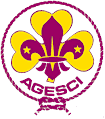 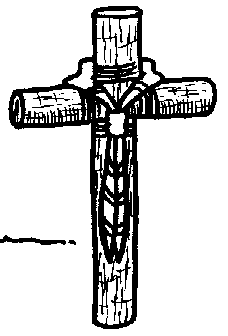 Prima Lettura At 6, 1-7 Dagli Atti degli Apostoli.In quei giorni, aumentando il numero dei discepoli, quelli di lingua greca mormorarono contro quelli di lingua ebraica perché, nell'assistenza quotidiana, venivano trascurate le loro vedove. Allora i Dodici convocarono il gruppo dei discepoli e dissero: "Non è giusto che noi lasciamo da parte la parola di Dio per servire alle mense. Dunque, fratelli, cercate fra voi sette uomini di buona reputazione, pieni di Spirito e di sapienza, ai quali affideremo questo incarico. Noi, invece, ci dedicheremo alla preghiera e al servizio della Parola". Piacque questa proposta a tutto il gruppo e scelsero Stefano, uomo pieno di fede e di Spirito Santo, Filippo, Pròcoro, Nicànore, Timone, Parmenàs e Nicola, un prosèlito di Antiòchia. Li presentarono agli apostoli e, dopo aver pregato, imposero loro le mani. E la parola di Dio si diffondeva e il numero dei discepoli a Gerusalemme si moltiplicava grandemente; anche una grande moltitudine di sacerdoti aderiva alla fede.Salmo Salmo 32 (33)
Il tuo amore, Signore, sia su di noi: in te speriamo.
Esultate, o giusti, nel Signore;
per gli uomini retti è bella la lode.
Lodate il Signore con la cetra,
con l'arpa a dieci corde a lui cantate.Perché retta è la parola del Signore
e fedele ogni sua opera.
Egli ama la giustizia e il diritto;
dell'amore del Signore è piena la terra.Ecco, l'occhio del Signore è su chi lo teme,
su chi spera nel suo amore,
per liberarlo dalla morte
e nutrirlo in tempo di fame.Seconda Lettura 1 Pt 2, 4-9 Dalla prima lettera di san Pietro apostolo.
Carissimi, avvicinandovi al Signore, pietra viva, rifiutata dagli uomini ma scelta e preziosa davanti a Dio, quali pietre vive siete costruiti anche voi come edificio spirituale, per un sacerdozio santo e per offrire sacrifici spirituali graditi a Dio, mediante Gesù Cristo. Si legge infatti nella Scrittura: "Ecco, io pongo in Sion una pietra d'angolo, scelta, preziosa, e chi crede in essa non resterà deluso". Onore dunque a voi che credete; ma per quelli che non credono la pietra che i costruttori hanno scartato è diventata pietra d'angolo e sasso d'inciampo, pietra di scandalo. Essi v'inciampano perché non obbediscono alla Parola. A questo erano destinati. Voi invece siete stirpe eletta, sacerdozio regale, nazione santa, popolo che Dio si è acquistato perché proclami le opere ammirevoli di lui, che vi ha chiamato dalle tenebre alla sua luce meravigliosa.Vangelo Gv 14, 1-12 Dal vangelo secondo Giovanni.
In quel tempo, Gesù disse ai suoi discepoli: "Non sia turbato il vostro cuore. Abbiate fede in Dio e abbiate fede anche in me. Nella casa del Padre mio vi sono molte dimore. Se no, vi avrei mai detto: "Vado a prepararvi un posto"? Quando sarò andato e vi avrò preparato un posto, verrò di nuovo e vi prenderò con me, perché dove sono io siate anche voi. E del luogo dove io vado, conoscete la via". Gli disse Tommaso: "Signore, non sappiamo dove vai; come possiamo conoscere la via?". Gli disse Gesù: "Io sono la via, la verità e la vita. Nessuno viene al Padre se non per mezzo di me. Se avete conosciuto me, conoscerete anche il Padre mio: fin da ora lo conoscete e lo avete veduto". Gli disse Filippo: "Signore, mostraci il Padre e ci basta". Gli rispose Gesù: "Da tanto tempo sono con voi e tu non mi hai conosciuto, Filippo? Chi ha visto me, ha visto il Padre. Come puoi tu dire: "Mostraci il Padre"? Non credi che io sono nel Padre e il Padre è in me? Le parole che io vi dico, non le dico da me stesso; ma il Padre, che rimane in me, compie le sue opere. Credete a me: io sono nel Padre e il Padre è in me. Se non altro, credetelo per le opere stesse. In verità, in verità io vi dico: chi crede in me, anch'egli compirà le opere che io compio e ne compirà di più grandi di queste, perché io vado al Padre".Preghiera dei fedeli : Canto d’inizio: Strade e Pensieri per domaniSai, da soli non si puo' fare nulla,
sai aspetto solo te
noi voi tutti vicini e lontani 
insieme si fa...
sai, ho voglia di sentire la mia storia 
dimmi quello che sara'
il corpo e le membra nell'unico amore
insieme si fa...
Rit.Un'arcobaleno di anime
che ieri sembrava distante
lui traccia percorsi impossibili
strade e pensieri per domani.

Sai, se guardo intorno a me, c'e' da fare,
c'e' chi tempo non ne ha piu'
se siamo solidi e solidali, 
insieme si fa...
sai, oggi imparero' piu' di ieri
stando anche insieme a te
donne e uomini, non solo gente
e insieme si fa...

Rit.Un arcobaleno...

Sai, c'e' un' unica bandiera in tutto il mondo
c'e' una sola umanita'
se dici "pace, libero tutti"
insieme si fa...
sai, l'ha detto anche b.p. "lascia il mondo
un po' migliore di cosi'"
noi respiriamo verde avventura 
e insieme si fa...

Rit.Un arcobaleno...Alleluia (delle lampadine)Alleluja alleluja, alleluja allelujaalleluja alleluja alleluja (bis)La nostra festa non deve finirenon deve finire e non finirà (bis)Perché la festa siamo noiche camminiamo verso Te.Perché la festa siamo noicantando insieme così.Alleluja alleluja….............Santo: Come fuoco vivoSanto, Santo, Santo il Signore,Dio dell'universo.Santo, Santo. I cieli e la terrasono pieni della tua gloriaOsanna nell'alto dei cieli.Osanna nell'alto dei cieli.Santo, Santo, Santo il Signore,Dio dell'universo.Santo, Santo. I cieli e la terrasono pieni della tua gloria.Benedetto colui che viene nel nome del Signore.Osanna nell'alto dei cieli.Osanna nell'alto dei cieli.Santo, Santo, Santo.Comunione: Scouting for BoysEravamo ragazzi ancora, con il tempo aperto davanti
i giorni più lunghi coi calzoni corti,
a caccia di vento i semplici canti.
La carta e la colla insieme, incrociare due canne più forti,
legate allo spago le nostre speranze,
nei nostri aquiloni i sogni mai morti.
Si alzano ora in alto, più in alto di allora le danze,
restare confusi il tempo ti afferra
scommetter sul mondo ma senza arroganza.
La testa nel cielo è vero, ma il camminare ti entra da terra,
ripronti a partire rischiare la strada,
i fiori più veri non son quelli di serra.

E va, più in su più in la, contro vento,
è lotta dura ma, tendi lo spago,
e se sta a cuore a noi,
non è vana speranza, cambierà,
oltre la siepe va ! 

E il potere all’indifferenza,
l’indifferenza che al potere fa ladri,
la terra ormai scossa dagli atomi pazzi,
denaro trionfante schiaccia grida di madri.
Ed ancora la grande corsa, per gli stupidi armati razzi,
il rialzo e i profitti, più disoccupati
e c’è sempre chi dice: "state buoni ragazzi".
E nascosta rassegnazione,
dietro grandi progetti mancati,
non è più il tempo di facili sogni,
i nostri aquiloni hanno i fili bloccati.
Ma vediamo più acuti e nuovi,
riaffiorare i nostri bisogni,
solidali ci chiama la città dell’uomo,
sporcarsi le mani in questo mare è un segno. 

E va, più in su più in la ... 
Ed ancora più in alto vola, prende quota sorvola vallate,
portato dai venti ma le idee le ha chiare
di certe nubi si muore, di acque inquinate.
Non cantare per evasione, canta solo se vuoi pensare,
il fine nel mezzo come il grano nel seme,
il progresso dell’uomo dobbiamo imparare.
Meccanismi perversi fuori, meccanismi che dentro teme,
avere sembrare ti prendono a fondo,
cercare se stessi è più dura ma insieme ...
e lottare per realizzare un amore che sia fecondo,
via le porte blindate chiuse sugli egoismi,
un uomo e una donna spalancati sul mondo.

E va, più in su più in la... 
E spingendo di nuovo i passi, sulla strada senza fare rumore,
non teme il vento, con la pioggia e col sole,
già e non ancora seguire l’amore.
E un tesoro nascosto cerca, è nascosto giù nelle gole,
è paura che prende quando siamo vicini
a chi in vita sua mai ha avuto parole.
E lo scopri negli occhi è vero,
in quegli occhi tornati bambini,
han saputo rischiare, lascia tutto se vuoi
sulla sua strada andare scordare i suoi fini.
Un aquilone nel vento chiama,
tendi il filo, è ora, puoi!
Le scelte di oggi per un mondo che cambia,
pronti a servire è ancora "scouting for boys"!Canto finale:Danza la vitaCanta con la voce e con il cuore,con la bocca e con la vita,
canta senza stonature,
la verità…del cuore.
canta come cantano i viandanti
 canta come cantano i viandanti
Solista: non solo per riempire il tempo,
non solo per riempire il tempo,
Ma per sostenere lo sforzo
Ma per sostenere lo sforzo
Canta e cammina (2 volte)
Se poi, credi non possa bastare
segui il tempo, stai pronto eDanza la vita, al ritmo dello Spirito. Oh
Spirito che riempi i nostriDanza, danza al ritmo che c’è in te
cuor. Danza assieme a noiCammina sulle orme del Signore,
non solo con i piedi ma usa soprattutto il cuore. Ama…chi è con te
Cammina con lo zaino sulle spalle
Cammina con lo zaino sulle spalle
la fatica aiuta a crescere
la fatica aiuta a crescere
nella condivisione
nella condivisione
Canta e cammina (2volte)Se poi, credi non possa bastare
segui il tempo, stai pronto e Rit.